A retourner impérativement avant le 15 décembre 2016 à l’adresse suivante accompagnée de la fiche d’inscription : doctoralesasrdlf2017@irstea.frL’ensemble de la fiche ne doit pas excéder 1 page recto-verso Times New Roman, police 12TITRE DE LA THESE :Idée dominante : (à formuler de préférence sous forme de question) (entre 300 et 600 caractères espaces compris maximum)Problématiques essentielles (entre 1 000 minimum et 1 600 caractères espaces compris maximum):Méthodologie utilisée (entre 300 minimum et 600 caractères espaces compris maximum) : Terrain(s) d’étude : (100 caractères espaces compris maximum)Mots-clés (6 maximum) :Date de début de la thèse :Nous vous serions reconnaissants de bien vouloir préciser le(s) thème(s) sur le(s)quel(s) porte votre travail de thèse en les classant par ordre de pertinence décroissant. A titre indicatif, nous vous proposons une classification provisoire que nous enrichirons sur vos propositions.     ASSOCIATION de SCIENCE RÉGIONALE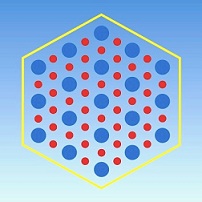      De LANGUE FRANÇAISE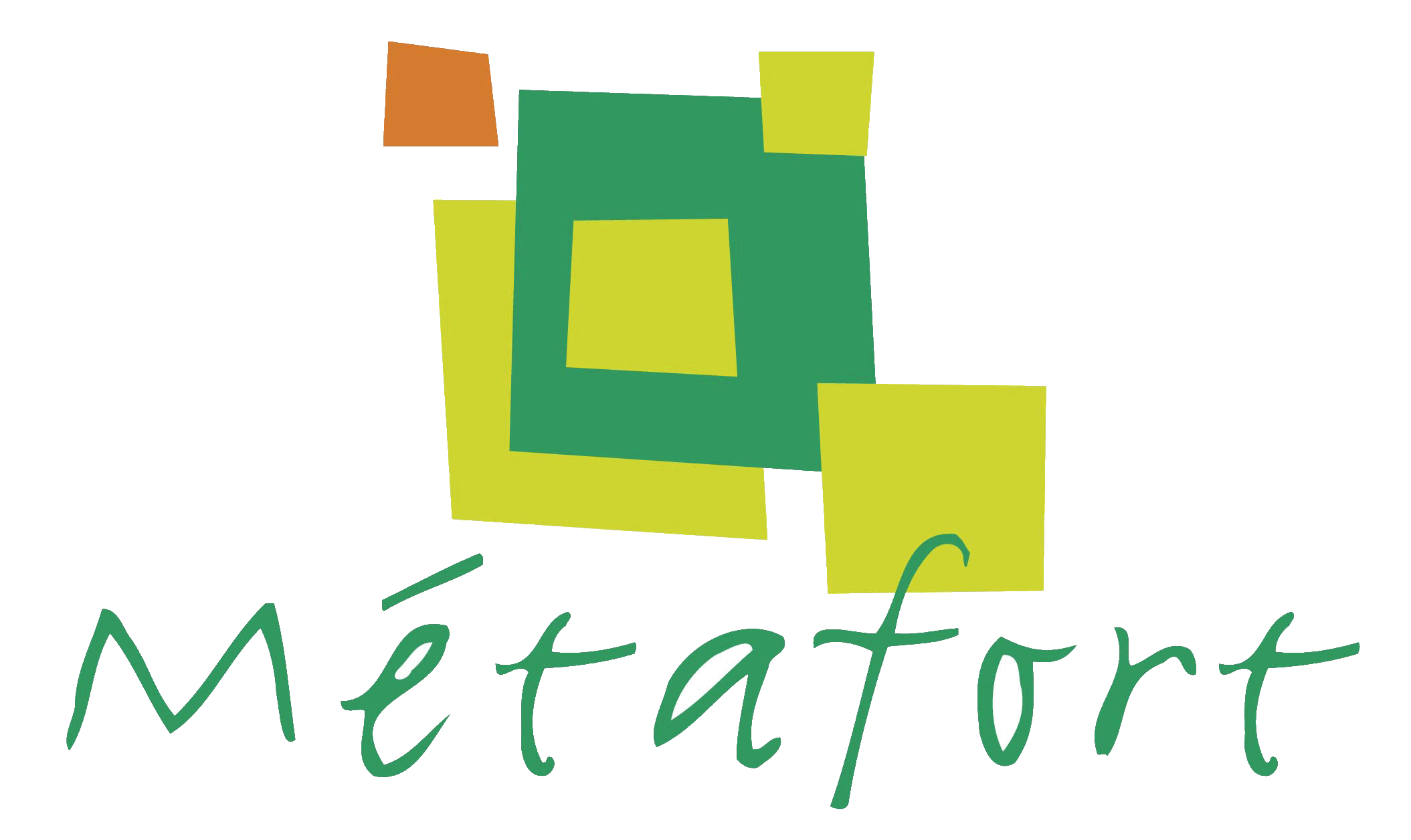 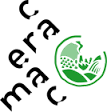 DOCTORALES DE L’ASRDLF 2017FICHE D’Etat des travaux de thèseNOM :Photo (+ joindre fichier jpg à part)Prénom :Photo (+ joindre fichier jpg à part)Laboratoire :Photo (+ joindre fichier jpg à part)Discipline :Photo (+ joindre fichier jpg à part)Directeur (trice)  de  thèse :	Photo (+ joindre fichier jpg à part)Analyse des dynamiques  urbaines Inégalités socio-spatialesInégalités socio-spatialesAnalyse des dynamiques rurales et péri-urbaines Politique publique locale / Politique foncière et/ou de l’habitatPolitique publique locale / Politique foncière et/ou de l’habitatTransports, logistiqueEnvironnement et développement durableEnvironnement et développement durableAménagement et environnementInnovation et développementInnovation et développementIndustries, entreprises et territoiresDéveloppement régional et politiques publiquesDéveloppement régional et politiques publiquesActivités de service et territoiresModélisation, systèmes d’information, et simulationModélisation, systèmes d’information, et simulationActeurs sociaux et territoiresEspace et proximitéEspace et proximitéMobilités et modes de vieTourisme, loisirs, sports et territoiresTourisme, loisirs, sports et territoiresDéveloppement régional et PVDTemporalités de l’aménagementTemporalités de l’aménagementPhénomènes migratoires et tendances démographiquesMétropolisation et développement ruralMétropolisation et développement ruralProjets territoriaux intégrésGouvernance territorialeGouvernance territorialeBiens naturels et culturels